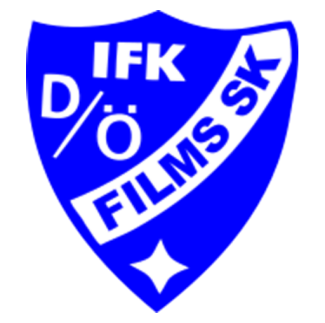 Medlemsavgifter betalas in till BG: 954-1848 till FILMS SK (för er som redan är medlemmar genom någon annan idrott ex. handboll, så betalas bara deltagaravgiften).
Vuxen 200:-
Ungdomar under 19 år 100:-
Familjekort 400:-, i familjekort får endast ungdomar under 19 år ingå.

Glöm inte att ange namn på samtliga familjemedlemmar, personnr och vilken form av medlemskap det gäller.

För att deltaga i föreningens aktiviteter bör man vara medlem. I denna avgift ingår försäkring från Folksam som gäller alla medlemmar under träning, match och resa till och från matcher/träningar. Man ska även vara medlem för att alla licenser ska gälla vid match. 

Du kan också ringa eller mejla oss på kansliet, 0295-410 00 kl. 8-12 vard. eller kansli@filmssk.se så skickar vi ett inbetalningskort till Dig.

Medlemsavgiften är en viktig symbolhandling att man är tillhörig föreningen.

Deltagaravgift. Kostnad: 300:-/deltagare. Vid fler deltagare inom samma familj; 300:- för första barnet, 100:- för andra och 100:- för tredje, max 500:- totalt, oavsett antal deltagande barn.

Deltagaravgiften betalas in på BG: 770-1766 Films SK Fotboll, OBS ATT DET ÄR ETT ANNAT BG ÄN MEDLEMSAVGIFTEN!!! Glöm inte att skriva spelarens namn och lag som meddelande!